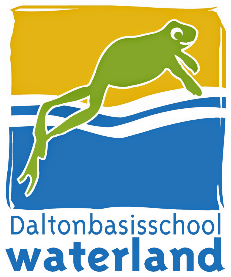 Notulen MR-overleg 23 juni 2020 Datum: 	23 juni 2020Tijd:   		19:30-21.00 uurLocatie: 	Op school en Online via Microsoft TeamsNotulen: 	TomAanwezig: 	Alleen Christel Visser is afwezigOpening.
De vergadering wordt geopend. Er worden geen agendapunten toegevoegd.Continurooster.We spreken vandaag over de ontstane situatie inzake de invoering van het continurooster. Binnen de MR is vorige week een stemming geweest over de wijziging van de schooltijden en het invoeren van een continurooster. De stemming is gestaakt (gelijke uitkomst), wat betekent dat er geen besluit over een continurooster wordt genomen dit schooljaar. Het verschil in inzicht inzake de timing van de invoering van het continurooster en hoe we nu het beste verder kunnen gaan zijn onderwerpen van gesprek.Er wordt een ronde langs alle leden van de MR gemaakt, waarin iedereen kan toelichten hoe hij/ zij het proces en de uitkomst beleefd heeft. Hoofdpunten die door leden van de MR uitgesproken zijn, zijn:De communicatie rondom de stemming en de afloop daarvan is rommelig, snel en soms via kanalen verlopen die niet altijd wenselijk zijn (mail en app).Onduidelijkheid waarom de stemming gelopen is, zoals die is gelopen. Voortaan moeten we, ook in tijden waarin haast geboden is, zorgvuldiger intern overleg hebben, communiceren en elkaar bij voorkeur fysiek zien en spreken teneinde een goede afweging te kunnen maken. Het proces van de aanloop tot de stemming wordt besproken en is niet optimaal verlopen. Er is veel tijdsdruk ervaren, ook in het reageren op een voorstel en überhaupt in het proces om vóór de zomervakantie tot een continurooster te komen.Er is meer tijd nodig om tot een goede afweging te kunnen komen voordat een continurooster ingevoerd kan worden. Er zijn nog vele vragen onbeantwoord, maar er is geen tijd genomen alternatieven te onderzoeken.Er is tijdsdruk ervaren in het besluit tot een stemming en ook in de opzet van het continurooster. Hierdoor was zowel de peiling in de MR als de uitkomst daarvan een grote verrassing.Het wordt als erg jammer ervaren in het team dat het continurooster nu in september definitief niet ingevoerd wordt. Bovendien kan dit betekenen dat we in september teruggaan naar het oude rooster terwijl we in het nieuwe jaar mogelijk wéér van rooster veranderen mocht het continurooster ingevoerd gaan worden.Het is belangrijk om wat meer tijd te nemen in het proces om tot een goed voorstel voor ouders te komen. Ouders hebben er recht op om écht goed te begrijpen wat er gaat veranderen als er een continurooster wordt ingevoerd en wat de consequenties voor ouders zijn.De kern van het gesprek is gegaan over het proces van de mogelijke invoering van een continurooster. Er zijn geen principiële bezwaren tegen andere schooltijden of de invoering van het continurooster. Er is daarom met name gesproken over hoe een zorgvuldig proces tot stand kan komen. Uitgangspunt in de MR is dat totdat de schooltijden mogelijk gaan wijzigen, het huidige continurooster gehandhaafd blijft na de zomervakantie. Verder is het wat betreft de MR een goed idee om vóór de vakantie een ouderpeiling te doen om een idee te krijgen hoe ouders tegenover het huidige continurooster zijn en de mogelijke definitieve invoering daarvan. Vervolgens kan in een tweede peiling aan het begin van het nieuwe schooljaar een concreet voorstel met tijden en consequenties aan ouders gedaan worden. In de tussentijd wordt het proces zorgvuldig in de MR doorlopen en wordt bekeken wanneer de eventuele invoering kan plaatsvinden. De Directie sluit aan bij het overleg vanaf punt 3. Continurooster (met Directie).Pieter geeft een verslag van wat er in de MR over dit onderwerp is besproken. De MR is er goed uitgekomen en zit weer op één lijn.De Directie wordt gevraagd hoe zij het proces en de uitkomst hebben ervaren.  De hoofdpunten zijn:Waarom is het proces gelopen zoals het is gelopen. De stemming en de uitkomst daarvan hebben de verbazing gewekt en was niet op deze manier verwacht door de Directie. De Directie was in de veronderstelling dat er afspraken waren gemaakt over een planning en tijdspad, ook voor de ouderpeiling.De vragen die in de formele reactie vanuit de MR zijn gesteld zijn door volgens de Directie goed te beantwoorden. Wellicht zijn er nog andere overwegingen reden geweest voor het besluit zoals dat genomen is.De MR geeft een reactie op de punten die de Directie aangeeft en vat hierin samen wat er eerder onderling besproken is (zie punt 2). Een gesprek ontstaat vervolgens waarin inzichten, vragen en antwoorden worden uitgewisseld.Er wordt gesproken over het rooster in het komende schooljaar en de weg die vanuit dit punt bewandeld kan worden om eventueel tot een wijziging van de schooltijden te komen. De MR geeft aan dat zij zeker geen tegenstander zijn van een continurooster. Daarom stelt de MR voor om een initiële interessepeiling te doen onder ouders vóór de zomervakantie. Na de zomervakantie kan dan in een tweede peiling aan ouders concreter gevraagd worden welk rooster het beste zou passen en of ouders ook mee willen gaan in de permanente invoering van een continurooster. In de tussentijd stelt de MR voor om het huidige continurooster ook na de zomervakantie voort te zetten tot een definitief besluit is genomen over het wijzigen van de schooltijden.Afgesproken wordt dat ouders binnenkort geïnformeerd wordt over de schooltijden vanaf het nieuwe schooljaar, die gelijk zullen zijn aan de huidige tijden. Voor die tijd moet duidelijk zijn of en welke kosten er bij ouders komen te liggen. Ook de peiling moet uitgezet worden aan ouders over de ervaringen met het continurooster. Vervolgens wordt ouders duidelijk gemaakt hoe het proces inzake het mogelijk wijzigen van de schooltijden eruit gaat zien. Het idee is om het proces vorm te geven vóór de zomervakantie, zodat doorgepakt kan worden na de vakantie. Het heeft de gezamenlijke voorkeur om rondom de herfstvakantie een besluit over eventuele nieuwe schooltijden te nemen, en dat deze na de kerstvakantie in kunnen gaan.
Formatie.De formatie wordt in de MR besproken. Er worden wat specifieke punten besproken over de bezetting in de klassen en de ervaring/ bevoegdheid van docenten.Als de Directie aansluit wordt de formatie ook besproken.De MR constateert dat de formatie zoals die voorligt niet ideaal is, met name gezien de verhouding tussen bevoegde en onbevoegde docenten. De Directie heeft dit aan de MR bevestigt en toegezegd dat er goede begeleiding van onbevoegde docenten wordt georganiseerd. Ook de vorm van de begeleiding wordt besproken tussen Directie en MR. Wendy licht toe dat dit voor de onderbouw in een plan met inzet van ervaren (oud) leerkrachten geborgd is. Voor de bovenbouw wordt tijdelijk iemand ingehuurd om de begeleiding te leveren. Intussen wordt een permanente oplossing georganiseerd. Daarnaast blijft de school streven naar een team waarin alle docenten bevoegd en Dalton gecertificeerd zijn. De MR zal daarop actief blijven toezien.De MR ziet verder geen bezwaren in de formatie zoals deze is voorgesteld en is akkoord. 